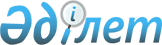 О внесении изменений и дополнений в приказ Министра охраны окружающей
среды Республики Казахстан от 28 июня 2007 года № 207-п "Об утверждении Правил проведения государственной экологической экспертизы"
					
			Утративший силу
			
			
		
					Приказ Министра охраны окружающей среды Республики Казахстан от 26 октября 2009 года № 228-ө. Зарегистрирован в Министерстве юстиции Республики Казахстан 3 декабря 2009 года № 5957. Утратил силу приказом Министра энергетики Республики Казахстан от 16 февраля 2015 года № 100      Сноска. Утратил силу приказом Министра энергетики РК от 16.02.2015 № 100 (вводится в действие по истечении двадцати одного календарного дня после его первого официального опубликования).      В целях реализации Законов Республики Казахстан "О внесении изменений и дополнений в некоторые законодательные акты Республики Казахстан по вопросам совершенствования бюджетного процесса" от 4 декабря 2008 года и "О внесении изменений и дополнений в Экологический кодекс Республики Казахстан по вопросам регулирования ввоза экологически опасных технологий, техники и оборудования" от 23 июня 2009 года, ПРИКАЗЫВАЮ:



      1. Внести в приказ Министра охраны окружающей среды Республики Казахстан от 28 июня 2007 года № 207-п "Об утверждении Правил проведения государственной экологической экспертизы" (зарегистрированный в Реестре государственной регистрации нормативных правовых актов за № 4844, опубликованный в "Юридической газете" от 17 августа 2007 года № 126 (1329)) следующие изменения и дополнения:



      в Правилах проведения государственной экологической экспертизы, утвержденных указанным приказом:



      в пункте 2 слова "Министерства охраны окружающей среды Республики Казахстан (далее - Министерство)" заменить словами "уполномоченного органа в области охраны окружающей среды (далее - уполномоченный орган)";



      по всему тексту слова "Министерства", "Министерстве", "территориальных органов", "территориальными органами", "территориальные органы", "территориального органа" заменить соответственно словами "уполномоченного органа", "уполномоченном органе", "территориальных подразделений", "территориальными подразделениями", "территориальные подразделения", "территориального подразделения";



      в пункте 5 слова "Республики Казахстан в области охраны окружающей среды - центрального исполнительного органа в области охраны окружающей среды - Министерства" исключить;



      пункт 10 изложить в следующей редакции:

      "10. Государственную экологическую экспертизу осуществляют:

      1) уполномоченный орган в области охраны окружающей среды и его территориальные подразделения - в части организации и проведения государственной экологической экспертизы объектов I категории;

      Распределение объектов I категории, подлежащих государственной экологической экспертизе, между уполномоченным органом и его территориальными подразделениями устанавливается уполномоченным органом в области охраны окружающей среды в соответствии с критериями, утвержденными постановлением Правительством Республики Казахстан от 31 марта 2009 года № 449.

      2) местные исполнительные органы - в части организации и проведения государственной экологической экспертизы объектов II, III и IV категории.";



      подпункт 11) пункта 11 изложить в следующей редакции:

      "11) документация по применению технологий, техники и оборудования, в том числе перемещаемых (ввозимых) в Республику Казахстан;";



      в пункте 12:



      подпункт 1) дополнить абзацем пятым следующего содержания:

      "электронную версию проекта, расчета рассеивания загрязняющих веществ в приземном слое, обоснование объемов эмиссий в формате "Excel";";



      в подпункте 4) абзац четвертый изложить в следующей редакции:

      "бассейновая инспекция по регулированию использования и охране водных ресурсов (при размещении объектов или осуществлении деятельности на водоохраной территории);";



      в подпункте 4) абзац седьмой изложить в следующей редакции:

      "уполномоченный орган в области лесного хозяйства, охраны воспроизводства и использования животного мира, особо охраняемых природных территорий;";



      подпункт 3) пункта 16 изложить в следующей редакции:

      "3) в случае рассмотрения проектной документации в уполномоченном органе - предложения и замечания к заключению государственной экологической экспертизы от соответствующего территориального подразделения.";



      пункт 17 изложить в следующей редакции:

      "17. Документация по применению технологий, техники за исключением транспортных средств и оборудования, в том числе перемещаемых (ввозимых) в Республику Казахстан должна содержать:

      1) оценку воздействия на окружающую среду;

      2) стандарт организаций (технические условия);

      3) инструкцию по эксплуатации (при наличии);

      4) материалы (протоколы, справки, отчеты) о проведенных предварительных испытаниях (исследованиях);

      5) сертификаты соответствия;

      6) характеристику технологий, техники, за исключением транспортных средств, и оборудования, в том числе перемещаемых (ввозимых) в Республику Казахстан, по сравнению с уже существующими аналогами, описание технологического процесса;

      7) согласования с уполномоченными органами в области санитарно-эпидемиологического благополучия населения, промышленной безопасности на опасных производственных объектах, пожарной безопасности и технического регулирования.";



      дополнить пунктом 17-1 следующего содержания:

      "17-1. Не подлежат государственной экологической экспертизе техника, оборудование, приобретаемые для замены вышедшей из строя аналогичной техники, оборудования.";



      в пункте 26 слова "к проекту заключения" заменить словами "к заключению";



      пункт 31 изложить в следующей редакции:

      "31. Заключение государственной экологической экспертизы подписывается руководителями экспертных подразделений уполномоченного органа в области охраны окружающей среды, территориальных подразделений уполномоченного органа в области охраны окружающей среды на соответствующей территории либо руководителем экспертного подразделения местных исполнительных органов областей, города республиканского значения, столицы в пределах его компетенции.";



      пункт 38 исключить.



      2. Комитету экологического регулирования и контроля довести настоящий приказ до сведения территориальных подразделений и местных исполнительных органов областей, города республиканского значения и столицы.



      3. Настоящий приказ вводится в действие по истечении десяти календарных дней после дня его первого официального опубликования.      Министр охраны

      окружающей среды

      Республики Казахстан                       Н. Ашимов      Согласовано:

      Министр здравоохранения

      Республики Казахстан

      ___________ Ж. Доскалиев

      3 октября 2009 года      Согласовано:

      Министр сельского хозяйства

      Республики Казахстан

      ___________ А. Куришбаев

      15 октября 2009 года      Согласовано:

      Министр энергетики

      и минеральных ресурсов

      Республики Казахстан

      ___________ С. Мынбаев

      26 октября 2009 года      Согласовано:

      Председатель

      Агентства Республики Казахстан

      по управлению земельными ресурсами

      ___________ У. Узбеков

      27 октября 2009 года
					© 2012. РГП на ПХВ «Институт законодательства и правовой информации Республики Казахстан» Министерства юстиции Республики Казахстан
				